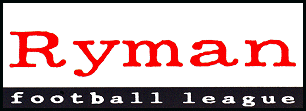 RYMAN FOOTBALL LEAGUE – WEEKLY NEWS AND MATCH BULLETINSeason 2009-2010 No: 33 - : - 29th March 2010THE CHAMPIONSHIP MANAGER CUPLeatherhead won their first major trophy since 1969 when they beat Wealdstone in Wednesday’s Championship Manager Cup final at .The sponsors were represented by Brand Manager, Tim Hodges, and Brand Ambassador, Mervyn Day, the former West Ham, Aston Villa and  goalkeeper.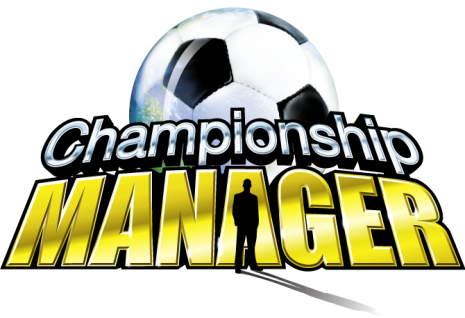 Day must have particularly enjoyed the fine performances by both goalkeepers, Sean Thomas of Wealdstone and Colin Harris of Leatherhead, which helped to ensure that a hard-fought and entertaining game failed to produce a goal.  It had to be decided by a penalty shoot-out, in which Wealdstone’s Lee Chappell was the unlucky man to miss the decisive kick as Tanners won 4-3, just as they had done in the semi-final against Aveley.It was not the best of weeks for poor Chappell, who has been outstanding for Stones this season.  He had gifted Simon Parker an injury-time winner in a 3-2 Premier Division defeat at Tooting two days earlier.Since lifting the Surrey Senior Cup in 1969 Leatherhead had three times reached the semi-finals of national competitions, going on to the final of the FA Trophy in 1978 only to lose to Altrincham.  They were also beaten in the Isthmian League Cup and London Senior Cup finals that year.  Yet actual silverware eluded them throughout that golden period, and continued to do so until Mick Sullivan’s men ended the barren years on Wednesday in front of an impressive crowd of 668.Wealdstone were playing their third game in five days and that probably played a part in their defeat.  They did well to take it to penalties after being reduced to ten men when Kieron Forbes was shown his second yellow card in the 56th minute and to nine when James Gray received his marching orders ten minutes from the end of extra time for handling a goalbound shot.That also produced a penalty, but Thomas saved from Tanners’ top scorer Tommy Hutchings.  He then repeated the trick to deny Dan Dean at the start of the shoot-out.  But his opposite number Harris foiled Wealdstone’s first kicker, Ryan Ashe.  Both sides converted their next three kicks and suddenly the pressure was all on Leatherhead’s Michael Corbett, who had been brought off the bench a minute from the end of extra time to be Sullivan’s shoot-out banker.  He justified his manager’s faith and when Chappell’s shot sailed over the bar and out of the ground it was time for the Division One South side to celebrate.Thomas had been kept busy as Tanners held the upper hand for much of the first half.  Wealdstone struggled to create any chances against a defence that had conceded only one goal in the competition and only came close to scoring when, from an Ashe free-kick, Dean sliced an attempted clearance over his own bar.  Jamie Osborne forced Harris into his first serious save five minutes after half-time but, just as Stones looked as if they might be getting on top, they went down to ten men.A determined defensive display, with Marvin McCoy outstanding, prevented Tanners making the most of their advantage and the 90 minutes finished without a goal.Leatherhead’s Rob Hill had the best chance of the night midway through the first extra period but lifted his shot over the top.  And when Thomas saved Hutchings’ spot-kick the game looked certain to go to a shoot-out even though Tanners were now two men up. So it proved.The trophy was presented to Leatherhead skipper Chris Boulter by Mervyn Day and Ryman League Chairman Alan Turvey, with the man-of-the-match award going to Thomas.Both teams now face ten league games in the last few weeks of the season as they bid to make the promotion play-offs.  Wealdstone are within three points of the top five in the Premier Division while Tanners have six points to make up.Leatherhead: Harris, Coke, Goodwell (Corbett), Boulter, Dean, Hill (Francis), MacLeod, Simmons, Andrews (Terry), Hutchings, Thompson.Wealdstone: Thomas, McCoy, Chappell, Yorke, Locke, Ashe, Forbes, O’Leary, Osborne (Martin), Ngoyi (E’Beyer), Lavers (Gray).Referee: Lee Collins ()MONTHLY AWARDSThe eighth series of the Ryman Football League Monthly Awards, covering March, will be announced on the League’s website on Thursday, 1st April, 2010.The Divisional awards cover:Vandanel Manager of the MonthVandanel Team of the MonthThis season these two awards are being sponsored by Vandanel Sport Ltd, the League’s Official Benchwear Supplier and Preferred Kit Supplier.  As part of the sponsorship of these awards, Vandanel Sport will provide a ‘Manager of the Month’ trophy and Jacket for each Manager of the Month, and a trophy and £100 credit voucher for each Team of the Month.WEEKEND REVIEWPremier DivisionNothing sums up this strangely inconsistent Premier Division season more than the see-saw fortunes of Tonbridge Angels.  Their 2-0 home win over Waltham Abbey on Saturday lifted them back into the play-off places, their fifth spot being exactly where they were four months ago.  Yet during that time they paid a visit to the relegation zone.It took Tonbridge nine games to drop from fifth to 19th.  Many clubs might have panicked, but they kept faith with manager Tommy Warrilow and now, 11 games later, they are back in a play-off place.  Who would venture to predict their eventual fate after seven more matches?Saturday’s win was straightforward enough.  Lee Minshull’s header put them ahead after only four minutes and there was a further blow for relegation-threatened Abbey when Dave Ayres was sent off before the half-hour.  Paul Booth claimed the second goal, his 20th of the season, in the 62nd minute.Dartford moved closer to the title but once again made hard work of collecting home points in a thrilling game against .  Ryan Hayes put Darts ahead direct from a corner on the half-hour and, despite Ade Olorunda’s 45th minute reply, the hosts had time to regain their advantage by the interval with a Danny Harris header.  Another header, from Liam Bellamy, made it 2-2 and Olorunda rounded the keeper to give  the lead midway through the second half.  Harris struck again a minute later and Darts were twice denied by the woodwork and once by a goalline clearance before Elliott Bradbrook gave them a 4-3 victory with a minute to go.  Darts remain ten points clear with games in hand while  drop out of the top five.Kingstonian lost 6-1 at home to Aveley during their disastrous start to the season and there were again seven goals in the return at the Mill Field.  This time, though, the three goals after Aveley took a 3-1 lead were all scored by the visitors as they also won 4-3 and stayed in second place.  Steve Butterworth’s opener for the Millers was answered by Carl Wilson-Dennis on the stroke of half-time.  Sherwin Stanley and Ryan Edgar netted for Aveley in the first 11 minutes after the break but Ryan Doyle’s handling offence in the 73rd minute offered Ks a lifeline which was accepted from the spot by Bobby Traynor.  The prolific Traynor headed the equaliser ten minutes later, his 30th of the campaign, and Dean Lodge netted a fluke winner in the last minute.It was easier for Sutton, who beat Hendon 3-1.  All the home goals came in the game’s first quarter from Steve Perkins, Anthony Joseph and Steve Watts.  Lee O’Leary’s penalty three minutes after half-time was all Hendon could manage.  Sutton are eight points clear of fourth-placed Boreham Wood and it looks as the two Surrey clubs will be in the playoffs, leaving a number of other clubs to scrap for the remaining two places.Boreham Wood themselves drew 1-1 with , who took a 28th minute lead through Leroy Huggins but were hauled back by Leon Hunter just before half-time.   slip back into the bottom three.Wealdstone shook off the disappointment of defeat in the Championship Manager Cup final with a vital 3-2 win at , which leaves them three points behind Tonbridge with two games in hand.  Ryan Ashe put the Middlesex Stones ahead after two minutes, with James Peacock replying for the  ones ten minutes after half-time.  Callum Martin restored Wealdstone’s lead, Rob Lyall’s header squared it again, and Martin grabbed the winner six minutes from time.Hornchurch maintained their slim hopes with victory at Tooting despite scoring only one of the five goals.  Matt York deflected a Billy Coyne shot into his own net to give Urchins the lead but Joe Vines equalised and former Hornchurch favourite Simon Parker put Terrors in front.  Mervin Abraham made it 2-2 with 14 minutes left and a sliced Vines clearance provided the winner.At Bognor, the hosts trailed to a first-half goal by Rob King for Canvey until the last 11 minutes, when Mickey Demetriou and Charlie Marshall turned it round.  Three points would have lifted Rocks off the bottom but Jason Hallett’s 93rd minute header meant that it finished 2-2.Two sides not quite out of trouble at the bottom, Billericay and Cray, drew 1-1 at New Lodge.  Biilly Bricknell’s last-gasp goal saved the  men after Kevin Bremner had netted for Cray in the 62nd minute.Carshalton moved out of the bottom three – and, because so many clubs elsewhere have folded, only three are likely to go down – with a 2-1 victory at Ashford (Middx).  Goals either side of half-time from David Ray and Barry Stevens did the trick, Femi Ilesanmi replying with a header.The 2-2 scoreline at  fairly reflected a game of two halves.  Kurt Morlese and Dan McGonigle rewarded ’s command of the first, Tony Nwachukwu and Delando Smith hit back for Horsham in the second.Division One NorthNo arguments about the man of the moment in Division One North.  It’s Wingate & Finchley’s Leon Smith, whose six-goal haul in four days included two 94th minute winners.  Having scored twice in injury time, and four times in all, in Wingate’s dramatic 4-3 victory at  on Wednesday, Smith claimed both goals as his side snatched a 2-1 win at Thamesmead on Saturday.  His opener after 21 muinutes was answered by Kayan Kalipha before the break and there was no further scoring until deep into added time, when Smith burst clear to hit his 26th of the season.  Still unbeaten in 2010, Wingate are up to third.It was a familiar pattern for , who once again found themselves trailing before turning up the power.  Ilford, who achieved a 1-0 win at  in August, took the lead after ten minutes of the return through Gavin Taylor.  It was the 40th minute before  replied through Gary Holt but they were ahead before half-time, Gary Nolan’s 29th of the season coming from the penalty spot, and completed a 3-1 victory when Jamie Godbold scored in the 50th minute.Second-placed  were without a game but clinched a play-off spot for the second year in succession – they lost the 2009 final at Waltham Abbey - because of Thamesmead’s defeat.The battle to avoid relegation took a decisive turn in Redbridge’s favour with their 1-0 victory over high-flying  at Oakside.  Jack West scored the all-important goal after 58 minutes and it gave the Motormen a five-point lead over 21st placed Leyton, with six games in hand.Leyton themselves were beaten 1-0 at home by Heybridge.  Steve Bourne got the goal eight minutes after half-time and Leyton’s hopes were ended when Mohammed Habu – ironically, a recent signing from Redbridge – and Tom Prendergast were sent off in quick succession., eight points adrift with six games left, look doomed to the wooden spoon after going down 2-1 at home to Potters Bar, who took the lead after only two minutes through Jake Parratt.   quickly hit back when Reece Dobson was pulled back by Dennis Paratusic, who was sent off, and Gavin Taylor equalised from the spot.  Fortunes were reversed soon after half-time when ’s Liam Thomas collected a red card after conceding a penalty and Joe O’Brien made no mistake with the kick.Like East Thurrock,  suffered a 1-0 away defeat.  In their case it was at Tilbury, where Ben Bradbury scored after 23 minutes.  But Rocks and Town still have a comfortable eight-point lead over sixth-placed Thamesmead in the play-off race.Four defeats in a week have ended Northwood’s potential play-off challenge.  Will Hudson gave them a 10th minute lead at home to Romford but Boro equalised shortly before half-time when Bradley Falco was allowed a free header and made it five wins in their last six away games with Kurt Smith’s 65th minute effort.There was another lone-goal victory at Cheshunt, where top scorer Chris Meikle found the net on the half-hour to see off Great Wakering, and there was almost yet another at Brentwood, who led Waltham Forest by Kris Lee’s 69th minute strike.  But Lee made it 2-0 in added time.Ware were on course for three points at Maldon when Luke Marshall opened the scoring in the 72nd minute only for the home side to snatch it with goals in the last four minutes from Billy Smith and Dan Rowell.Division One SouthThe race for Division One South play-off places is wide open after a Saturday when Folkestone were the only team in the top six to capture three points.  They moved back into second place with a 2-0 home win over fourth-placed Fleet, thanks to Brendon Cass, who scored in the first half and set up a goal for Darren Smith in the second.Leaders Croydon Athletic went down 2-0 at home to Metropolitan Police, who took the lead with a spectacular long-range shot by Phil Ruggles in the 18th minute.  Frustration followed for Croydon, with Gareth Williams having a shot cleared off the line and Danny Waldren striking a post with a free-kick, before Craig Carley doubled the score on the hour. back-passed their way down to third place in a 2-1 defeat at Sittingbourne.  Elliot Bradbrook put the Brickies ahead on 31 minutes when he intercepted a wayward back-pass and helped himself again ten minutes later when keeper Alan Mansfield missed his attempt to clear another one.  Stuart Axten replied 12 minutes after the interval but that was all.The top three still look fairly secure but battle has been well and truly joined behind them.  Godalming, in fifth place, were two minutes away from turning Russell Pym’s 18-yard strike just after half-time into three points against lowly .  But they conceded a penalty with two minutes left and Mitch Sherwood earned a precious draw for the Nuts and Bolts.Among the chasing group, the team in top form are Championship Manager Cup winners Leatherhead.  They made it 13 goals in their last three home games by trouncing Dulwich 6-1.  It was 4-0 at half-time, with early goals by Greg Andrews and Rob Hill being followed by a Tommy Hutchings double, the first of them a penalty.  He now has 20 for the season.  That was it until the last five minutes, when Roy Odiaka’s reply for Dulwich provoked rapid retaliation from Michael Corbett and Mark Simmons.Burgess Hill are only a point behind Godalming after their 3-1 home win over Chipstead.  Will  set up the only goal of the first half for Danny Curd and found the net himself just after the restart.  Liam Wright quickly pulled one back before Steve Harper made sure.Walton & Hersham’s hopes were dented by a 2-1 defeat at Ramsgate.  They failed to make the most of their first-half pressure and fell behind three minutes after the break, when they allowed an inswinging corner to drop in front of goal for Liam Quinn to volley home from four yards.  A foul on Tom Tsangarides allowed Gary Mickelborough to double the lead nine minutes later and a late reply by Michael Charles could not deny Rams their first home win of 2010.The bottom three all lost. Walton Casuals came closest to a point, going down to a lone 84th minute goal by Darren Watson for visitors Whyteleafe.  They remain two points adrift of , who lost 2-0 at Corinthian-Casuals.  Youssef Metwali scored an early starter and Ali Wiltshire added the second with 16 minutes to go.Town in turn are a point behind Whitstable, who were on the wrong end of a Gavin Gordon hat-trick in a 3-2 defeat at Merstham.  Gordon’s 35th minute head gave the host an interval lead which Stuart Vahid wiped out four minutes into the second period.  Gordon promptly restored his side’s advantage and went on to complete his treble with a neat lob 15 minutes from time.  Vahid got a second for the visitors but it was not enough.The deadlock was broken on the stroke of half-time at Horsham YMCA, where Terry Dodd gave the hosts the lead against , and Matt Geard made it 2-0 midway through the second half.Youth League striker Nathan Faulkes, the top scorer in the Ryman Youth League, preserved his side’s unbeaten East Division record – but only just.  Faulkes struck in the fourth minute of added time to earn Stones a 2-2 home draw with Bromley, who looked on course for a win which would have taken them to the top of the table as Piers Hanifan and Chris McGinty fired them into a 2-0 lead.  Alex Flisher put  back in the game after 85 minutes and Faulkes completed the comeback with his 16th league goal of the season.   forfeited their 100 per cent record, though, and are three points behind leaders Cray with two games in hand.Two goals by Alex Teniola gave Tilbury a 2-1 home win over Thamesmead and Welling beat Tonbridge 2-0 to chalk up their first win of the campaign.Another unbeaten side, Sutton, moved up to second place in the Central Division.  An early goal by Alex Halili was all they needed for victory at Chipstead.  Their main rivals for the divisional title met, and shared the points.  Ali Dewar’s goal was within four minutes of giving Kingstonian an important win before Robert Depeazer levelled for hosts Croydon Athletic, who remain on top of the table but have played several games more than the other contenders.  Sonny Ayres scored twice in the second half to secure Carshalton’s 4-1 home victory over Corinthian-Casuals.Shamen Blythe was the hero for Burgess Hill.  His 36th minute goal accounted for visitors  and gave Hillians their first South Division victory of the season.  It also lifted them off the foot of the table, above Horsham YMCA who were denied two points by Curtis Milner’s late equaliser for .  Frazer Barrell had put YM ahead.Hayes & Yeading have dropped fewer points, and have played fewer games, than the other leading West Division teams.  They maintained their title bid with a 3-1 success at , goals coming from Joel Jacobs, Daniel Wishart and Georhe Isaac before Romaine Walker replied.  Walton & Hersham have three matches left in which to record a maiden win in this section.  Their latest outing was a 2-1 home defeat by , for whom Adam Cole and Marcus Clarke netted.  Chaz Goodchild pulled one back. played again two nights previously but could not prevent Lewes, now the only side with a 100 per cent league record, breezing through the third round of the Lucas Fettes Youth Cup.  The final margin was 4-1 after Lewes had scored twice in the first 11 minutes through Tim Rivers and Scott Manning.   then held out until the 70th minute, when George Jones made it 3-0, and he also claimed the fourth after Mario Quiassaca’s consolation goal for the visitors.RYMAN WOMENS CUPThe draw for the semi-finals of the Ryman Womens Cup has been made as follows: vs. Leyton  vs.  or Metropolitan PoliceFA CUP ENTRIESClubs are reminded that the closing date for entry into the FA Cup, FA Trophy and FA Youth Cup is 1st April, 2010 with applications only to be made via www.thefa.comPostal applications will no longer be sent out to clubs or accepted.  Details have been sent to all Clubs by the FA – if there are any difficulties please call Chris Darnell on 844 980 8200 # 4617  or Scott Bolton on 844 980 8200 # 4583 in the Competitions Department or e-mail competitionentries@thefa.comPLAYER REGISTRATIONThe closing date for the registration of players for season 2009/10 is 5.00 p.m. on Wednesday, 31st March.RESULTS	RESULTS Monday, 22nd March, 2010Premier DivisionTooting & Mitcham United	3 - 2	Wealdstone	242P Vines 33, 37, Parker 90	O’Leary 11, Spendlove 78Division One SouthWalton Casuals	2 - 3	Merstham	109Gibbs 38, Frontin 84	Gordon 22, 46, Savage 35Tuesday, 23rd March, 2010Premier DivisionCanvey Island	0 - 0	Billericay Town	336Dartford	0 - 1		907	Pinnock 65Hendon	2 - 0	Bognor Regis Town	100Cousins 70, Bent 76Horsham	2 - 1	AFC Hornchurch	164Harding 47, 53	Tomlinson 84 (pen)Sutton United	1 - 0	 Borough	378 35Tonbridge Angels	2 - 1	 United	697Long 40, Burchell 80	Stone 16 Abbey	1 - 1	Boreham Wood	87Gayle 31	Richards 53Division One North	2 - 1	Maldon Town	126Thomson 80, Meikle 84	Jeffery 89 Rangers	3 - 0	Tilbury	92King 43, Taylor 55,Williams 75	0 - 4	Heybridge Swifts	98	 26 (pen), Smith 54,	Broadhurst 60, Crick 90Northwood	0 - 3	 Town	89	Boyce 19, Okojie 36,	Lee 50  	1 - 1	 Town	114Parratt 38	McGee 88Redbridge	1 - 2	Ilford	50Port 32	Hawtin 53, Omogbehin 54Romford	2 - 3		150Toms 25, Falco 48	Morton 40, S. Blackburne 44, 80Division One SouthCorinthian-Casuals	4 - 3	 Town	67Wiltshire 25, 86, Boosey 45,	Pallen 1, Wilfort 69,Bojang 71	Denness 74	2 - 0	Dulwich Hamlet	91Tajbakhsh 32 (pen), Williams 43Walton & Hersham	0 - 3	Croydon Athletic	90	Waldren 20, G Williams 28,	J Williams 65	1 - 0	Ramsgate	190Lloyd 10Whyteleafe	1 - 2	Sittingbourne	91Watson 84	Reeves 19, Akhazzan 76 Senior Cup – Quarter-Final United	2 - 1	Shoreham	280Dolby 34, Upton 49	Boddy 58Wednesday, 24th March, 2010Division One North Forest	3 - 4	Wingate & Finchley	44Frankis 39, Carter 56,	Smith 13, 29, 89, 90Gabriel 63Division One South	1 - 1	Chipstead	131Lovell 56	Wright 82	 	1 - 2		163Brockwell 77	Harper 30, 86The Championship Manager Cup – FinalLeatherhead	0 - 0	Wealdstone	668(After extra time – Leatherhead won 4-3 on kicks taken from the penalty spot)Thursday, 25th March, 2010Premier DivisionHendon	Postponed	Carshalton Athletic(Waterlogged pitch)Division One NorthRedbridge	Postponed	Leyton(Waterlogged pitch)VCD Athletic	4 - 1	Northwood	62Barton 11m Watson 28	Lewis 71Penny 29, Ibemere 79Division One SouthSittingbourne	Postponed	(Waterlogged pitch)Kent Senior Cup – Quarter-FinalFolkestone Invicta	2 - 1	 United	179J Everitt 60, Dickson 61	Bodle 43 Senior Cup – Quarter-FinalCroydon Athletic	Postponed	Sutton United(Waterlogged pitch)Saturday, 27th March, 2010Premier Division (Middx)	1 - 2	Carshalton Athletic	127Ilesanmi 53	Ray 32, Stevens 51Aveley	3 - 4	Kingstonian	228Butterworth 29, Stanley 51,	Wilson-Denis 45,Edgar 56	Traynor 73 (pen), 83, Lodge 90Billericay Town	1 - 1	Cray Wanderers	357Bricknell 90	Bremner 62Bognor Regis Town	2 - 2	Canvey Island	351Demetriou 79,  86	King 24, Hallett 90+3Boreham Wood	1 - 1	 	148Hunter 43	Huggins 28Dartford	4 - 3	 United	1235Hayes 29, Harris 45, 66,	A. Olorunda 45, 65, Bellamy 55Bradbrook 89Harrow Borough	2 - 2	Horsham	135Morlese 12, McGonigle 36	Nwachukwu 62, Smith 78 United	2 - 3	Wealdstone	218Peacock 55, Lyall 77	Ashe 2, Martin 62, 84Sutton United	3 - 1	Hendon	497Perkins 5, Joseph 11,	Busby 48 (pen) 22Tonbridge Angels	2 - 0	 Abbey	436Minshull 4, Booth 62Tooting & Mitcham United	2 - 3	AFC Hornchurch	309J. Vines 36, Parker 63	York 20 (og), Abraham 76,	J. Vines 81 (og)Division One North 	2 - 0	 Forest	63Lee 69, 90	1 - 0	Great Wakering Rovers	128Meikle 29 	1 - 2		161 9 (pen)	Parratt 2, O’Brien 56 (pen)Ilford	1 - 3		122 10	Holt 40, Nolan 42 (pen),	Godbold 50Leyton	0 - 1	Heybridge Swifts	54	Bourne 53	2 - 1	Ware	64Smith 86, Rowell 88	Marshall 72Northwood	1 - 2	Romford	127 10	Falco 39, Smith 65Redbridge	1 - 0	East  United	85West 58	1 - 2	Wingate & Finchley	64Kalipha 41	Smith 21, 90+4Tilbury	1 - 0	 	142Bradbury 23Division One South	3 - 1	Chipstead	164Curd 22,  49,	Wright 51Harper 75Corinthian-Casuals	2 - 0	 	124Metwali 6, Wiltshire 74Croydon Athletic	0 - 2	Metropolitan Police	126	Ruggles 18, Carley 60Folkestone Invicta	2 - 0		269Cass 22, Smith 73	1 - 1	 	169Pym 48	Sherwood 88 (pen)Horsham YMCA	2 - 0	 	110Dodd 45, Geard 70Leatherhead	6 - 1	Dulwich Hamlet	178Andrews 5, Hill 13	Odiaka 85Hutchings 23 (pen), 43, Corbett 86,Simmons 90Merstham	3 - 2		120Gordon 35, 52, 75	Vahid 49, 85Ramsgate	2 - 1	Walton & Hersham	189Quinn 48,	Charles 86Mickelborough 57 (pen)Sittingbourne	2 - 1		167Bradbrook 31, 41	Axten 57Walton Casuals	0 - 1	Whyteleafe	112	Watson 84FIXTURES	FIXTURESMonday, 29th March, 2010Division One NorthNorthwood vs. RedbridgeDivision One South  vs. Croydon Athletic vs. Dulwich HamletIsthmian Veterans Cup – First RoundRedbridge vs. Great Wakering Rovers - postponed Senior Cup –FinalAFC Hornchurch vs.  United (at Dagenham & Redbridge F.C.)Tuesday, 30th March, 2010Premier Division  (Middx) vs. Aveley vs.  UnitedBillericay Town vs. Sutton UnitedCarshalton Athletic vs. Hendon vs.  United vs. Bognor Regis TownTonbridge Angels vs.  Borough Abbey vs. KingstonianDivision One North  vs. East Thurrock United vs.  Rangers  vs.  vs. TilburyWare vs. Division One South vs. Sittingbourne  vs. Chipstead vs. Metropolitan Police  vs. Folkestone Invicta vs. MersthamRamsgate vs. LeatherheadWednesday, 31st March, 2010Division One NorthIlford vs. NorthwoodRedbridge vs. Division One South  vs.  Senior Cup – Quarter-FinalFisher Athletic vs. Croydon AthleticThursday, 1st April, 2010 Senior Cup – Quarter-FinalCroydon Athletic vs. Sutton UnitedGood Friday, 2nd April, 2010(kick-off 3.00 pm)Division One SouthWhyteleafe vs. Corinthian-CasualsSaturday, 3rd April, 2010Premier DivisionAFC Hornchurch vs.  (Middx) vs. Boreham WoodCarshalton Athletic vs. Billericay Town Borough vs. Cray Wanderers United vs. Tooting & Mitcham UnitedHendon vs.  UnitedHorsham vs. AveleyKingstonian vs. Sutton United vs. Bognor Regis Town Abbey vs. Wealdstone vs. Tonbridge AngelsDivision One NorthEast Thurrock United vs.   vs. Great Wakering Rovers vs. NorthwoodHeybridge Swifts vs. Tilbury vs. Redbridge vs. LeytonRomford vs. VCD Athletic vs. Ilford  vs. Ware vs. Wingate & Finchley vs.  RangersDivision One South vs. Leatherhead vs. Walton CasualsChipstead vs. Horsham YMCADulwich Hamlet vs. Merstham vs. Ramsgate vs. SittingbourneMetropolitan Police vs. Walton & Hersham vs. Folkestone Invicta  vs. Whyteleafe vs. Corinthian-Casuals vs. Croydon AthleticEaster Monday, 5th April, 2010(kick-off 3.00 pm)Premier Division (Middx) vs. HorshamAveley vs.  AbbeyBillericay Town vs. AFC HornchurchBognor Regis Town vs. KingstonianDartford vs.  Borough vs. WealdstoneMaidstone United vs.  UnitedSutton United vs. Cray WanderersTonbridge Angels vs. Tooting & Mitcham United vs. Carshalton AthleticDivision One North vs. Heybridge Swifts vs. Ware Rangers vs.  United  vs. Ilford vs. Leyton vs. VCD Athletic  vs. Northwood vs. Wingate & FinchleyRedbridge vs. Romford  vs. Tilbury vs. Great Wakering RoversDivision One South   vs. Corinthian-Casuals vs. Dulwich HamletCroydon Athletic vs. ChipsteadFolkestone Invicta vs.  vs. Walton & HershamHorsham YMCA vs. Merstham vs. WhyteleafeRamsgate vs. Walton Casuals vs. Tuesday, 6th April, 2010Premier DivisionHendon vs. Boreham WoodDivision One SouthLeatherhead vs. Metropolitan PoliceSittingbourne vs. Wednesday, 7th April, 2010Premier DivisionWealdstone vs. Division One North vs. RedbridgeDivision One South vs. Croydon Athletic Senior Cup – Semi-FinalBognor Regis Town vs.  Borough (at Three Bridges FC))Thursday, 8th April, 2010Division One SouthMetropolitan Police vs. LeatherheadSaturday, 10th April, 2010Premier DivisionAFC Hornchurch vs.  United vs. Sutton UnitedCarshalton Athletic vs.  BoroughCray Wanderers vs. Tooting & Mitcham United United vs. Bognor Regis TownHendon vs.  (Middx)Horsham vs. Tonbridge AngelsKingstonian vs.  vs. Aveley Abbey vs. Billericay TownWealdstone vs. Boreham WoodDivision One North United vs. Ilford vs. RedbridgeGreat Wakering Rovers vs. LeytonHeybridge Swifts vs.  Rangers  vs.    vs. Romford vs. VCD Athletic vs.  vs. TilburyWare vs. NorthwoodWingate & Finchley vs. Division One South vs. Sittingbourne vs. Croydon AthleticChipstead vs. RamsgateDulwich Hamlet vs. Horsham YMCA vs. Leatherhead vs. Corinthian-CasualsMetropolitan Police vs. Walton CasualsWalton & Hersham vs.  vs. Folkestone InvictaWhyteleafe vs.  vs. MersthamMonday, 12th April, 2010Premier DivisionAveley vs. Bognor Regis TownTuesday, 13th April, 2010Premier DivisionBoreham Wood vs. AFC HornchurchCarshalton Athletic vs. HorshamCray Wanderers vs. Sutton UnitedHarrow Borough vs. Hendon vs.  UnitedMaidstone United vs.  AbbeyWealdstone vs.  (Middx)Division One North  vs.  vs. IlfordRomford vs. RedbridgeDivision One South vs. Croydon AthleticDulwich Hamlet vs. Folkestone Invicta vs. WhyteleafeLeatherhead vs. Walton & HershamRamsgate vs. Sittingbourne vs. Chipstead  vs. Hertfordshire Senior Cup –FinalCheshunt vs. Bishop’s Stortford (at the , Letchworth)Wednesday, 14th April, 2010Division One South vs. Metropolitan PoliceThursday, 15th April, 2010Premier DivisionHendon vs. Carshalton AthleticWealdstone vs. AveleyDivision One NorthRedbridge vs. LeytonDivision One SouthSittingbourne vs.  Senior Cup – Semi-FinalBrighton & Hove Albion vs.  United (at  Borough F.C.)Saturday, 17th April, 2010Premier DivisionAFC Hornchurch vs.  AbbeyBillericay Town vs. Bognor Regis Town vs. HendonCarshalton Athletic vs. Cray Wanderers vs. Aveley Borough vs. Sutton United United vs. KingstonianHorsham vs. WealdstoneMaidstone United vs.  (Middx)Tonbridge Angels vs. Boreham WoodTooting & Mitcham United vs. Division One NorthCheshunt vs.  UnitedGreat Wakering Rovers vs. Heybridge Swifts  vs.   vs.  RangersNorthwood vs. IlfordRedbridge vs. Romford vs. LeytonTilbury vs. WareVCD Athletic vs.   vs. Wingate & Finchley vs. Division One South vs. Horsham YMCA vs. Walton & HershamCorinthian-Casuals vs. Dulwich Hamlet vs. Chipstead  vs.   vs. Merstham vs. LeatherheadMetropolitan Police vs. Ramsgate vs. Folkestone InvictaWalton Casuals vs. SittingbourneWhyteleafe vs. Croydon AthleticTuesday, 20th April, 2010Premier DivisionAFC Hornchurch vs. Tonbridge AngelsBillericay Town vs. Aveley Abbey vs. Bognor Regis TownWealdstone vs. Division One NorthHeybridge Swifts vs. Redbridge vs. Great Wakering RoversDivision One SouthCorinthian-Casuals vs. Folkestone Invicta vs. Croydon Athletic vs. Sittingbourne  vs. Saturday, 24th April, 2010Premier Division  (Middx) vs.  BoroughAveley vs. Tonbridge AngelsBognor Regis Town vs. Boreham Wood vs. Tooting & Mitcham UnitedCray Wanderers vs. HorshamHendon vs. AFC HornchurchKingstonian vs.  United vs.  UnitedSutton United vs. Billericay Town Abbey vs. Wealdstone vs. Carshalton AthleticDivision One North  vs.  Rangers vs. RedbridgeEast Thurrock United vs.  vs. Wingate & FinchleyHeybridge Swifts vs. RomfordIlford vs. Leyton vs. Northwood vs. Tilbury vs. Great Wakering Rovers  vs. Ware vs. VCD AthleticDivision One South  vs. Chipstead vs. Croydon Athletic vs. RamsgateFolkestone Invicta vs. Corinthian-Casuals  vs. Horsham YMCA vs. WhyteleafeLeatherhead vs. Walton CasualsSittingbourne vs. MersthamWalton & Hersham vs. Dulwich Hamlet vs. Metropolitan PoliceWorthing vs. Monday/Tuesday/Wednesday, 26th/27th/28th April 2010Premier DivisionPlay-off semi-finals (2nd vs. 5th, 3rd vs. 4th)Division One NorthPlay-off semi-finals (2nd vs. 5th, 3rd vs. 4th)Division One SouthPlay-off semi-finals (2nd vs. 5th, 3rd vs. 4th)Saturday, 1st May 2010Premier DivisionPlay-off FinalDivision One NorthPlay-off FinalDivision One SouthPlay-off FinalLEAGUE TABLES	As at Saturday, 27th March 2010PREMIER DIVISION	P	W	D	L	F	A	Pts	GDDartford	34	23	4	7	81	38	73	+43 Kingstonian	36	19	6	11	67	57	63	+10 Sutton United	35	18	8	9	55	35	62	+20 Boreham Wood	36	16	6	14	47	42	54	+5 Tonbridge Angels	35	16	6	13	61	58	54	+3 Hastings United	35	15	8	12	57	49	53	+8 Wealdstone	33	13	12	8	55	54	51	+1 Tooting & Mitcham United	37	14	9	14	54	55	51	-1 AFC Hornchurch	35	13	11	11	42	40	50	+2 Horsham	36	14	7	15	59	57	49	+2 Canvey Island	36	13	10	13	51	51	49	+0 Aveley	33	14	6	13	64	55	48	+9 Hendon	34	13	6	15	47	48	45	-1 Harrow Borough	35	11	11	13	51	52	44	-1 Ashford Town (Middx)	35	11	10	14	58	65	43	-7 Cray Wanderers	36	12	7	17	46	63	43	-17 Billericay Town	35	10	12	13	36	37	42	-1 Maidstone United	35	10	9	16	33	47	39	-14 Carshalton Athletic	34	9	11	14	45	54	38	-9 Margate	35	9	10	16	42	63	37	-21 Waltham Abbey	34	9	8	17	40	57	35	-17 Bognor Regis Town	34	7	13	14	38	52	34	-14 DIVISION ONE NORTH	P	W	D	L	F	A	Pts	GDLowestoft Town	35	27	4	4	97	32	85	+65 Concord Rangers	36	24	5	7	80	35	77	+45 Wingate & Finchley	37	21	8	8	76	47	71	+29 East Thurrock United	36	21	5	10	87	47	68	+40 Enfield Town	36	20	8	8	72	45	68	+27 Thamesmead Town	37	18	6	13	55	47	60	+8 VCD Athletic	37	17	7	13	54	49	58	+5 Heybridge Swifts	36	16	7	13	54	49	55	+5 Great Wakering Rovers	36	16	7	13	62	65	55	-3 Northwood	35	15	7	13	59	55	52	+4 Brentwood Town	36	14	6	16	49	44	48	+5 Tilbury	36	13	9	14	52	50	48	+2 Potters Bar Town	34	14	3	17	45	54	45	-9 Romford	36	13	5	18	59	76	44	-17 Cheshunt	36	14	2	20	45	64	44	-19 Waltham Forest	35	12	7	16	47	64	43	-17 Maldon Town	36	11	6	19	49	62	39	-13 Ware	36	9	9	18	48	72	36	-24 Ilford	35	9	8	18	35	60	35	-25 Redbridge	31	6	9	16	31	53	27	-22 Leyton	36	4	10	22	33	78	22	-45 Harlow Town	36	6	6	24	36	77	14	-41  Town FC deducted ten pointsDIVISION ONE SOUTH	P	W	D	L	F	A	Pts	GDCroydon Athletic	33	21	6	6	74	36	69	+38 Folkestone Invicta	34	24	6	4	44	18	68	+26 Worthing	35	21	3	11	71	45	66	+26 Fleet Town	35	18	5	12	63	45	59	+18 Godalming Town	33	19	4	10	58	40	58	+18 Burgess Hill Town	34	16	9	9	54	43	57	+11 Sittingbourne	33	17	5	11	57	36	56	+21 Walton & Hersham	36	16	7	13	52	47	55	+5 Leatherhead	33	16	6	11	63	42	54	+21 Horsham YMCA	37	13	13	11	60	53	52	+7 Metropolitan Police	34	14	9	11	49	37	51	+12 Corinthian-Casuals	36	15	3	18	58	69	48	-11 Whyteleafe	36	14	5	17	55	50	47	+5 Ramsgate	35	12	11	12	52	55	47	-3 Merstham	36	12	9	15	58	70	45	-12 Chatham Town	36	13	3	20	50	68	42	-18 Dulwich Hamlet	35	10	10	15	45	57	40	-12 Chipstead	35	8	8	19	37	56	32	-19 Ashford Town	33	7	10	16	42	71	31	-29 Whitstable Town	34	9	2	23	27	71	29	-44 Eastbourne Town	36	6	10	20	29	62	28	-33 Walton Casuals	37	6	8	23	35	62	26	-27 Folkestone Invicta FC deducted ten pointsGodalming Town FC deducted three pointsFIXTURE CHANGES TABLEPremier DivisionDivision One NorthDivision One SouthPLAYER MOVEMENTSPlayers Registered to date:	3,880New Players Registered this week:	58Player	From	To	DateAllen, Myrie		Redbridge	26th March 2010Bellamy, Liam J.	Charlton Athletic	 United	27th March 2010(Work experience)Casciato, Domenico	Cray Wanderers	Carshalton Athletic	26th March 2010, James	Leyton	Ware	24th March 2010Edmunds, Andrew D.	Redbridge	Romford	23rd March 2010, Jamie R.	 (Middx)	Billericay Town	26th March 2010Eubel, Joseph	 	 Abbey	26th March 2010Gabriel, Daniel		Aveley	27th March 2010Good, Stephen		Redbridge	25th March 2010Hall, 	Charlton Athletic	Cray Wanderers	27th March 2010(Work experience)Hart, Eddie	East Thurrock United		27th March 2010Haswell, Michael		Billericay Town	23rd March 2010Jones, Ashlee	Kingstonian	Billericay Town	26th March 2010Joseph, Jacob	 (Middx)	Kingstonian	25th March 2010Kalipha, Kevin	 Rangers		26th March 2010Kamara, John	Carshalton Athletic	Whyteleafe	31st March 2010Lees, Timothy	 	 Abbey	22nd March 2010Man, Matthew		Croydon Athletic	25th March 2010Nyang, Hassan	Leatherhead	Horsham	23rd March 2010Odunaike, Gabriel	 United	Leatherhead	26th March 2010Reed, Matthew			23rd March 2010Salmon, Kemarr		Redbridge	26th March 2010Shinn, Michael J.	Billericay Town		26th March 2010White, Ross	Leatherhead	Merstham	26th March 2010RYMAN YOUTH LEAGUERESULTS	RESULTS Monday, 22nd March 2010Central DivisionCarshalton Athletic	4 - 1	Corinthian-Casuals	29Own goal 26, Chin 39,	Robinson 40Ayres 66, 80Croydon Athletic 	1 - 1	Kingstonian	40Depeazer 86	Dewar 55South Division  	1 - 0	 Town	136 36West Division Borough	1 - 3	Hayes & Yeading United	34 80	Jacobs 42, Wishart 48,	Isaac 73Lucas Fettes Youth Cup – Third RoundLewes	4 - 1	 Town	47Rivers 4, Manning 11,	Quiassaca 80Jones 70, 85Tuesday, 23rd March 2010East DivisionTilbury	2 – 1	Thamesmead Town	18Teniola (2)	South DivisionHorsham YMCA	1 – 1		45Barrell 71	Milner 86Wednesday, 24th March 2010Central DivisionCorinthian-Casuals	Postponed	KingstonianEast DivisionWelling United	2 – 0	Tonbridge Angels	40Adebugji 17, Paull 65West DivisionWalton & Hersham	1 – 2		25Goodchild 73	Cole 5, Clarke 36Thursday, 25th March 2010Central DivisionChipstead	0 – 1	Sutton United	45	Halili 3East DivisionCray Wanderers	Postponed	Bromley 	Postponed 	 UnitedWest DivisionAFC Wimbledon	Postponed	 (Middx)	RYMAN YOUTH LEAGUEFIXTURES	FIXTURESMonday, 29th March 2010Central DivisionCarshalton Athletic vs. ChipsteadSutton United vs. KingstonianEast DivisionTonbridge Angels vs. Maidstone United - postponedWest Division  vs.  (Middx)Lucas Fettes Youth Cup – Third RoundHayes & Yeading United vs. Dulwich HamletMetropolitan Police vs. Croydon Athletic - postponedTuesday, 30th March 2010South DivisionHorsham YMCA vs. West Division vs. Walton & HershamWednesday, 31st March 2010Central DivisionSutton United vs. WhyteleafeTooting & Mitcham United vs. KingstonianThursday, 1st April 2010East Division vs. Cray WanderersSouth DivisionLeatherhead vs. Lewes vs. HorshamWest DivisionAFC  vs. Hayes & Yeading UnitedLucas Fettes Youth Cup – Third Round vs. Metropolitan Police  vs. Tuesday, 6th April 2010South DivisionHorsham YMCA vs. LeatherheadWest Division vs. Hayes & Yeading UnitedLucas Fettes Youth Cup – Third RoundAFC  vs. Sutton UnitedWednesday, 7th April 2010Central DivisionCorinthian-Casuals vs. ChipsteadEast DivisionTilbury vs.  UnitedWelling United vs. South DivisionLewes vs. West Division &  Borough vs. AFC Harrow Borough vs.  (Middx)Thursday, 8th April 2010Central DivisionSutton United vs. Carshalton AthleticLucas Fettes Youth Cup – Third RoundCray Wanderers vs. Monday, 12th April 2010Central DivisionCroydon Athletic vs. ChipsteadKingstonian vs. Sutton United East DivisionTonbridge Angels vs.  UnitedSouth DivisionLewes vs. Horsham YMCAWest DivisionHayes & Yeading United vs.  (Middx)  vs.  BoroughTuesday, 13th April 2010South DivisionHorsham YMCA vs. Lucas Fettes Youth Cup – Third RoundMetropolitan Police vs. Croydon AthleticWednesday, 14th April 2010Central DivisionChipstead vs. Corinthian-CasualsWhyteleafe vs. Sutton UnitedEast DivisionWelling United vs. Cray WanderersWest Division  (Middx) vs. AFC Thursday, 15th April 2010West Division vs. Walton & HershamMonday, 19th April 2010Central DivisionKingstonian vs. ChipsteadWest DivisionHayes & Yeading United vs.  &   Borough  vs. AFC Tuesday, 20th April 2010East DivisionBromley vs. Wednesday, 21st April 2010Central DivisionCorinthian-Casuals vs. Croydon AthleticBank Holiday Monday, 3rd May, 2010Isthmian Youth Cup –FinalTo be arrangedCentral DivisionCorinthian-Casuals vs. KingstonianCorinthian-Casuals vs. Sutton UnitedEast DivisionCray Wanderers vs. Bromley United vs. Cray WanderersMaidstone United Vs.  United vs. Tilbury  vs.  UnitedWest DivisionAFC Wimbledon vs.  (Middx)Harrow Borough vs. AFC Hayes & Yeading United vs.  BoroughWalton & Hersham vs. Hayes & Yeading UnitedYOUTH LEAGUE TABLES	As at Saturday, 27th March 2010CENTRAL DIVISION	P	W	D	L	F	A	Pts	GDCroydon Athletic	12	6	5	1	23	16	23	+7 Sutton United	8	5	3	0	17	7	18	+10 Tooting & Mitcham United	12	6	0	6	25	19	18	+6 Kingstonian	9	4	4	1	20	11	16	+9 Carshalton Athletic	11	4	2	5	24	27	14	-3 Corinthian-Casuals	9	2	3	4	17	19	9	-2 Chipstead	9	2	2	5	13	24	8	-11 Whyteleafe	12	0	5	7	16	32	5	-16 EAST DIVISION	P	W	D	L	F	A	Pts	GDCray Wanderers	8	6	1	1	14	8	19	+6 Bromley	10	5	2	3	18	15	17	+3 Maidstone United	6	5	1	0	25	6	16	+19 Tilbury	10	3	4	3	10	11	13	-1 Tonbridge Angels	11	3	2	6	15	19	11	-4 Thamesmead Town	7	2	1	4	9	11	7	-2 Welling United	10	1	1	8	11	32	4	-21 SOUTH DIVISION	P	W	D	L	F	A	Pts	GDLewes	9	9	0	0	37	11	27	+26 Eastbourne Town	11	4	4	3	27	20	16	+7 Worthing	11	4	4	3	24	17	16	+7 Leatherhead	10	3	5	2	16	15	14	+1 Horsham	11	2	3	6	14	25	9	-11 Burgess Hill Town	9	1	2	6	8	23	5	-15 Horsham YMCA	7	1	2	4	5	20	5	-15 WEST DIVISION	P	W	D	L	F	A	Pts	GDWoking	12	9	0	3	26	15	27	+11 Ashford Town (Middx)	9	6	1	2	28	10	19	+18 Hayes & Yeading United	8	6	1	1	20	12	19	+8 Hampton & Richmond Borough	12	5	2	5	24	24	17	+0 Staines Town	10	5	1	4	19	17	16	+2 AFC Wimbledon	8	2	2	4	10	12	8	-2 Harrow Borough	10	1	2	7	12	30	5	-18 Walton & Hersham	11	0	3	8	13	32	3	-19 NOTICEBOARDDAVE COOK - UNAVAILABILITYDave Cook will be away from the office on FA business on Thursday/Friday - 18/19th March and then on annual leave until 9.00am on Tuesday 30th March. Any enquiries regarding fixtures and appointments up to and including Thursday 1st April, please contact Chris Wildey at Wembley (0844 980 8200 Ext 4637) during office hours or John Jones up to 7pm evenings and 11am on Saturday mornings.CUP COMPETITIONSISTHMIAN VETERANS CUPFirst RoundRedbridge vs. Great Wakering Rovers – 29th March 2010Bromley vs.  United – 5-4Molesey vs. Sutton United – 0-6Metropolitan Police vs. Northwood – 3-1Second Round vs. Redbridge or Great Wakering RoversBromley vs.  Athletic – 1-4Metropolitan Police vs. Kingstonian – 5-2Whyteleafe vs. Sutton UnitedRYMAN WOMENS CUPFirst Round  vs.  – 4-1Wingate & Finchley vs.  – 0-8Second Round vs. Leyton – 0-1Billericay Town vs.  – 0-5  vs.  – 1-2 vs. Metropolitan Police -31st March 2010LUCAS FETTES YOUTH CUPT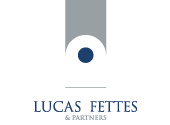 First RoundAFC  vs. Horsham – 7-0 (Middx) vs. Boreham Wood – 2-1Aveley vs. Redbridge - 4-0 vs. Billericay Town – 5-3 vs. Sutton United – 0-3Corinthian-Casuals vs. Cray Wanderers – 1-5Croydon Athletic vs. Bromley – 5-3 vs. Harrow Borough – 3-2 aetFolkestone Invicta vs.  – 1-2Leatherhead vs. Chipstead – 4-1Northwood vs. Wealdstone – 0-1 vs. Welling United - 2-0 Abbey vs. Wingate & Finchley – 2-2 Wingate & Finchley won 5-3 on penaltiesWhyteleafe vs.  – 2-4Second Round (Middx) vs. Hayes & Yeading United – 6-4 (match awarded to Hayes & Yeading United)Aveley vs. Tilbury – 5-3 vs. Wingate & Finchley – 3-1Cray Wanderers vs. Carshalton Athletic – 2-1Dulwich Hamlet vs. Tooting & Mitcham United – 3-1 vs. Wealdstone – 2-1 &  Borough vs. AFC  – 0-2Leatherhead vs.  – 0-1Lewes vs. Horsham YMCA – 5-1 United vs. Ramsgate – 4-0Merstham vs. Croydon Athletic – 1-4Metropolitan Police vs. Kingstonian 1-0Sutton United vs.  – 2-1  vs.  – 3-0Tonbridge Angels vs.  – 0-1Walton & Hersham vs.  0-1Third RoundAFC  vs. Sutton United – 6th April 2010Cray Wanderers vs.  – 8th April 2010  vs.  United – 1st April 2010  vs.  – 1st April 2010Hayes & Yeading United vs. Dulwich Hamlet - 29th March 2010Lewes vs.  - 22nd March 2010Metropolitan Police vs. Croydon Athletic -  13th April 2010 vs. Aveley - 25th March 2010CLUB GOSSIPASHFORD TOWN (MIDDX) FC (Middx) Football Club has announced a long term project to develop the Short Lane Stadium as a facility that will benefit both the club and the whole of the community.The plan consists of four stages, which we anticipate will take a minimum of ten years to fund and complete, hence the working title of Short Lane 2020.  These are as follows:1.  Expansion of the toilet block within the Stadium on the Clubhouse Side to provide new changing rooms and other facilities.2.  Refurbishment of the clubhouse to turn the existing changing rooms into an expanded social club.3.  Conversion of the existing, poor quality training pitch nearest the Fuel Plant into a floodlit, 3G artificial pitch.4.  Enhancement of the spectator facilities, ideally through constructing a new stand at the Conifers End.The club has endured a challenging year on and off the pitch and this project has been identified as a means of generating new revenue, retaining money that is currently going out of the club through payments to outside organisations such as Ashford Sports Club and Bedfont Sports for pitch hire and protecting the site as a sports ground and open space for the use of all.  Throughout the project's conception, the Government's planning guidelines for the Green Belt have been checked to ensure that there are no legal impediments to the proposals.  Additionally, we hope to work with our neighbours to ensure they are involved with the project and that any impact on their lives is minimised.  It is hoped that each stage will attract a degree of grant funding, although the club is also committed to making a fair contribution to the costs.A club spokesman said: "this project has been designed to allow the club to develop whilst minimising the impact on the planet and complying with the regulations regarding development of the Green Belt.  If carried through to the final stage, we would become the first club in Spelthorne to have a 3G pitch on site, which would bring the majority of the club's teams "in house" and therefore underlining our status as Spelthorne's only FA Charter Standard Community Club.  It would also allow the club to develop new revenue streams, ensuring that it remains a sustainable asset for future generations of Spelthorne residents.Drawings and specifications have already been prepared for the initial stage of the project, with applications for planning permission and grant funding underway.  The project is designed to be environmentally sustainable and to cause minimum disruption to our neighbours.  A draft brochure outlining the aims of Short Lane 2020 has been prepared and is available to download. from the ATFC web site.WEEKLY STATS ATTACKTop Goalscorers (League goals only)(As at Saturday, 27th March 2010)PREMIER DIVISION	Lge GoalsBobby Traynor	Kingstonian	25Lee Burns		20Patrick Harding	Horsham	20Paul Vines	Tooting & Mitcham Utd	20Ade Olorunda	 United	19Martin Tuohy	Aveley	17James Rowe	Canvey Island	17Paul Booth	Tonbridge Angels	14Byron Harrison	 (Middx)	13(includes 12 for  (Middx))Leroy Huggins		13 (includes 9 for VCD Athletic)Lloyd Blackman		12Claude Seanla	Horsham	12Sam Gargan	Sutton United	12Billy Holland	 Abbey	12Billy Bricknell	Billericay Town	12Lee Minshull	Tonbridge Angels	12Simon Parker	Tooting & Mitcham Utd	12Carl Rook	Tonbridge Angels	11Craig Faulconbridge	Carshalton Athletic	11Richard Jolly	Carshalton Athletic	11Jason Prior	Bognor Regis Town	11Leigh Bremner	Cray Wanderers	11Ryan Ashe	Wealdstone	11DIVISION ONE  GoalsSam Higgins	 United	29Leon Smith	Wingate & Finchley	22Matt Nolan		21Danny Gabriel	 Forest	19Lyle Taylor	 Rangers	19Neil Richmond	Great Wakering Rovers	18Andrew Constable		17Stuart Blackburne		15Kurt Smith	Romford	15(includes 2 for  United)Joe Francis		14Gary McGee		14Max Cornhill	 United	13Chris Meikle		13Kayan Kalipha	 Rangers	13(includes 7 for Tilbury & 5 for  Rangers))David Laird	Wingate & Finchley	12Jack Jeffries		12DIVISION ONE  GoalsMartin Grant	Walton & Hersham	20(includes 13 for Walton Casuals)Gary Noel	Croydon Athletic	19Phil Williams		18Hicham Akhazzan	Sittingbourne	18Gavin Gordon	Merstham	17(includes 3 for )	16Sean Rivers	Chipstead	15Warren Schulz	Ramsgate	14Brendan Cass	Folkestone Invicta	14(includes 11 for )Gary Mickelborough	Ramsgate	14Tommy Hutchings	Leatherhead	14Jamie Brotherton		13Darren Watson	Whyteleafe	13Mark Anderson		12Gareth Williams	Croydon Athletic	12	12Terry Dodd	Horsham YMCA	12YOUTH LEAGUE	Lge GoalsNathan Faulkes	 United	15Mark Bitmead	 (Middx)	10Joshua Cover	Tooting & Mitcham Utd	9Marcus Harley		8Louis Pople	Lewes	8David Herbert		7Oliver Perkins	 & 	7Richard Neil	Tooting & Mitcham Utd	7Best Attendances – Club by Club(As at Saturday, 27th March 2010)PREMIER DIVISION1,501	Dartford vs.  United	20th March 20101,027	Sutton United vs. Carshalton Athletic	26th December 20091,014	Carshalton Athletic vs. Sutton United	2nd January 2010842	Tonbridge Angels vs. 	13th February 2010720	 United vs. Tonbridge Angels	2nd January 2010688	Cray Wanderers vs. 	2nd January 2010666	Wealdstone vs.  Borough	28th December 2009DIVISION ONE NORTH857	 v East Thurrock Utd	20th February 2010257	Heybridge Swifts vs. 	2nd January 2010255	  v 	14th November 2009249	Cheshunt vs. 	16th March 2010230	 v Great Wakering Rovers	15th August 2009230	  v 	13th February 2010230	 vs. Heybridge Swifts	26th December 2009DIVISION ONE SOUTH522	Folkestone Invicta v 	26th December 2009444	 v Folkestone Invicta	20th March 2010348	Sittingbourne vs. 	12th December 2009322	   v 	16th August 2009317	Croydon Athletic v Merstham	10th October 2009302	 v Folkestone Invicta	17th March 2010284	Ramsgate vs. 	26th December 2009Hat-trick heroes(Week beginning Monday, 22nd March 2010)Ryman LeagueThis week’s Ryman League four goal hero is:Leon Smith	Wingate & FinchleyThis week’s Ryman League hat-trick star is:Gavin Gordon	MersthamWins Analysis(As at Saturday, 27th March 2010)PREMIER DIVISIONMatches Played:	384Home Wins	149	38.8 %Away Wins	140	36.5 %Draws	95	24.7 %Home Goals	573Away Goals	556Total Goals	1,129Goals per game	2.94DIVISION ONE NORTHMatches Played:	392Home Wins	166	42.3 %Away Wins	154	39.3 %Draws	72	18.4 %Home Goals	630Away Goals	595Total Goals	1,225Goals per game	3.13DIVISION ONE SOUTHMatches Played:	383Home Wins	171	44.6 %Away Wins	136	35.5 %Draws	76	19.9 %Home Goals	619Away Goals	 514Total Goals	1,133Goals per game	2.96League Form Guide (Last six matches)PREMIER DIVISION	W	D	L	F	A	Pts1	Tonbridge Angels	5	1	0	12	3	162	Kingstonian	4	2	0	14	7	143	Sutton United	4	2	0	9	4	144	Aveley	4	1	1	12	7	135		3	3	0	8	5	126		3	0	3	12	10	97	Billericay Town	2	3	1	5	3	98	Bognor Regis Town	2	3	1	6	6	99	AFC Hornchurch	3	0	3	7	8	910	Wealdstone	2	2	2	8	8	811	Boreham Wood	2	2	2	6	9	812	Tooting & Mitcham Utd	2	1	3	11	11	713	 United	2	1	3	10	10	714	Hendon	2	1	3	5	7	715	Cray Wanderers	1	3	2	6	8	616		1	2	3	6	9	517	 Abbey	1	2	3	5	8	518	Horsham	1	2	3	7	11	519	Carshalton Athletic	1	2	3	4	8	520	 (Mx)	1	0	5	5	9	321	Harrow Borough	0	2	4	5	10	222	 United	0	2	4	5	11	2DIVISION ONE NORTH	W	D	L	F	A	Pts1		5	1	0	14	4	162	East  United	5	0	1	18	8	153	Wingate & Finchley	4	2	0	12	7	144		4	0	2	13	5	125	Romford	4	0	2	13	12	126	 Rangers	3	2	1	12	5	117	Heybridge Swifts	3	2	1	10	5	118	VCD Athletic	3	1	2	10	6	109		3	1	2	8	8	1010		3	1	2	9	10	1011		3	0	3	8	9	912	Ware	3	0	3	10	12	913	Tilbury	2	2	2	7	8	814		2	1	3	6	9	715	Redbridge	2	0	4	6	9	616	Great Wakering Rovers	2	0	4	6	12	617	Ilford	1	2	3	6	10	518		1	1	4	4	10	419		1	0	5	4	12	320		1	0	5	6	16	321	Leyton	0	2	4	4	10	222	Northwood	0	1	5	6	15	1DIVISION ONE SOUTH	W	D	L	F	A	Pts1		5	0	1	10	6	152	Corinthian-Casuals	5	0	1	14	11	153	Leatherhead	4	2	0	16	6	144	Folkestone Invicta	4	1	1	6	2	135		4	0	2	11	4	126	Croydon Athletic	4	0	2	10	5	127	Horsham YMCA	3	2	1	8	5	118		3	1	2	8	5	109	Metropolitan Police	3	1	2	5	5	1010	Whyteleafe	3	0	3	10	7	911	Sittingbourne	3	0	3	11	10	912	Ramsgate	3	0	3	10	11	913		2	2	2	9	7	814	Merstham	2	1	3	10	12	715		2	1	3	6	8	716		2	0	4	5	8	617		2	0	4	10	14	618	Walton & Hersham	1	1	4	7	12	419		1	0	5	6	15	320	Dulwich Hamlet	1	0	5	3	14	321	Chipstead	0	2	4	5	11	222	Walton Casuals	0	0	6	3	12	0(reproduced with the permission of Football Web Pages from their website at www.footballwebpages.co.uk )Bruce BadcockRyman Football LeagueUnit 14/15, Wisdom Facilities Centre    CB9 8SA 01440 768840 (Telephone)
01440 768841 (Fax)
0792 194 0784 (Mobile) E-mail: bruce.badcock@btinternet.comMatchOriginal DateNew DateHendon vs. Carshalton Athletic25th March 201015th April 2010MatchOriginal DateNew DateRedbridge vs. Leyton25th March 201015th April 2010MatchOriginal DateNew DateSittingbourne vs. 25th March 201015th April 2010